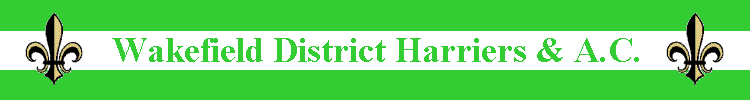 Douglas Bedford Memorial Open MeetingIncorporating Wakefield Harriers Club ChampionshipsSunday 11th September 2016 - Thornes Park Stadium, WakefieldMedals to first 3 in each age group - Ages as at 31st August 2016U11 Boys	80m, 600m, LJ, ShotU13 Boys	100m, 200m, 800m, HJ, LJ, ShotU15 Boys	100m, 200m, 800m, HJ, LJ, ShotU17 Men	100m, 200m, 400m, 800m, 1500m, 3000m, HJ, LJ, Shot, Javelin, Discus, HammerU11 Girls	80m, 600m, LJ, ShotU13 Girls	100m, 200m, 800m, HJ, LJ, ShotU15 Girls	100m, 200m, 800m, HJ, LJ, ShotU17 Women	100m, 200m, 300m, 800m, 1500m, 3000m HJ, LJ, Shot, Javelin, Discus, HammerEntry limited to 3 events only in above age groupsJun/Sen Men        100m, 200m, 400m, 800m, 1500m, 3000m, HJ, LJ, Shot, Javelin, Discus, Hammer, 400mH (sen only)Jun/Sen Women  100m, 200m, 400m, 800m, 1500m, 3000m, HJ, LJ, Shot, Javelin, Discus, HammerThe organisers reserve the right to change the programme without notice	Held under UK Athletics RulesThe Field events start at 10:30 am with the Hammer. The Track events start at 11.30 am.Entry Fees :- £4 per event, £7 for 2 events & £9 for 3 events per personPostal entries to Mr & Mrs J Newsome, 42 Upper Lane, Netherton, Wakefield, WF4 4NQ.Telephone 01924 274727 (no calls after 9.30 pm please)Please enclose a SAE C5 (162 x 229 mm) minimum, for return of numbers.Closing date 4th September – NO ENTRIES ON THE DAYPLEASE DETACH AND COMPLETE IN BLOCK CAPITALS :-EA Registration Number ……………… (not required for U11 athletes)Surname …………….……………………… First Name …………………………………………………  Date of Birth ………………………… Age Group ……………… M/F ………………Events …………………………………………… Club ………………………………………………………Address and Postcode ……………………………………………………………………………………… …………………………………………………………………… Tel Number ………………………………PLEASE NOTE IF PERMISSION IS GIVEN FOR AN ATHLETE (U13 AND ABOVE) TO MOVE UP ONE AGE GROUP FOR AN EVENT THAT IS UNAVAILABLE FOR THEIR AGE GROUP, YOU WILL BE ENTERING THE COMPETITION AS A GUEST AND THEREFORE WILL NOT BE ELIGIBLE FOR A MEDAL.  GUEST ENTRIES WILL ONLY BE ACCEPTED AT THE DISCRETION OF THE TRACK REFEREE, THE FIELD REFEREE AND ULTIMATELY THE MEETING ORGANISER AND PERMISSION MUST BE SOUGHT IN ADVANCE.I am an amateur as defined by UKA Laws, and agree to abide by its rules.  I accept that the organisers are not responsible for any injuries or loss that I may incur at this meeting.Signature ……………………………………………… (Parent/ Guardian to sign if under 16)Please make cheques payable to “Wakefield District Harriers & AC”Please ensure you have paid correct postage for your entry form, as postal surcharges will not be paid and entries held by the Post Office will not be collected